Data di compilazioneNome e cognome del proponenteDocente diPROPONE L’ATTIVITA’:_____________________________________________________________________________________________________________________________________________________________________________	Deliberata da:	      Collegio Docenti          Consiglio di Istituto           Commissione Cultura	 DSDA AUTORIZZARE CON LA SEGUENTE PROCEDURA:Comunicazione ad addetto stampa		si	noComunicazione alla TV Streaming			si	noInvio         comunicato e/o        foto a cura del proponente a ufficiostampa@liceotelesiocosenza.gov.it Date previste:                     CHIEDE di poter Utilizzare i locali:CLASSI coinvolte___________________________________________________________________________________per un totale di ________ alunni.     DOCENTI accompagnatori_____________________________________________________________________________________________________________________________________________________________________________________________________________________________________________PERSONALE richiesto:     		Assistente tecnico       		Collaboratore Scolastico          Esterno (specificare)____________________________________________________________________STRUMENTAZIONE necessaria:MATERIALE richiesto:________________________________________________________________________________________________________________________________________________________________________________________________________________________________________________________________________________________________________________________________________________________________________________________________________________________________________________________________________________________________________________________________________________________________________________________________________________________________________________________________________________________________________________________________________________________________________________________________________________________________________________________________________________________________________________________________________________________________________________________________NOTE ________________________________________________________________________________________________________________________________________________________________________________________________________________________________________________________________________________________________________________________________________________________________________________________________ULTERIORI NOTE E/O SEGNALAZIONI A CURA DELLA PROF.SSA ROSANNA GALLUCCI (qualora l’attività interessi il plesso LC Telesio – S. Agostino)_______________________________________________________________________________________________________________________________________________________________________________________________________________________________________________________________________________________________________________________________________________________________________________________________________________________________________________________________________________________________________________________________________________________________________________________________________________________________________________________________________________________________PARERE UFFICIO 1PositivoNegativo (motivazione)______________________________________________________________________Altro ____________________________________________________________________________________								Docente 1^ Collaboratore del DSData______________						      Prof.ssa Daniela FilicePARERE DSGAPositivoNegativo (motivazione)______________________________________________________________________Altro ____________________________________________________________________________________										DSGAData______________						                       Avv. Liana PucciIl DIRIGENTEVISTI gli atti di ufficioVISTI gli atti inseriti nella presente cartella		AUTORIZZA		NON AUTORIZZADISPONE_________________________________________________________________________________________________________________________________________________________________________________________Data______________					                                            Il Dirigente Scolastico									             Ing. Antonio Iaconianni       Restituire all’Ufficio 1 prima della data prevista per l’attivitàCHECK LIST: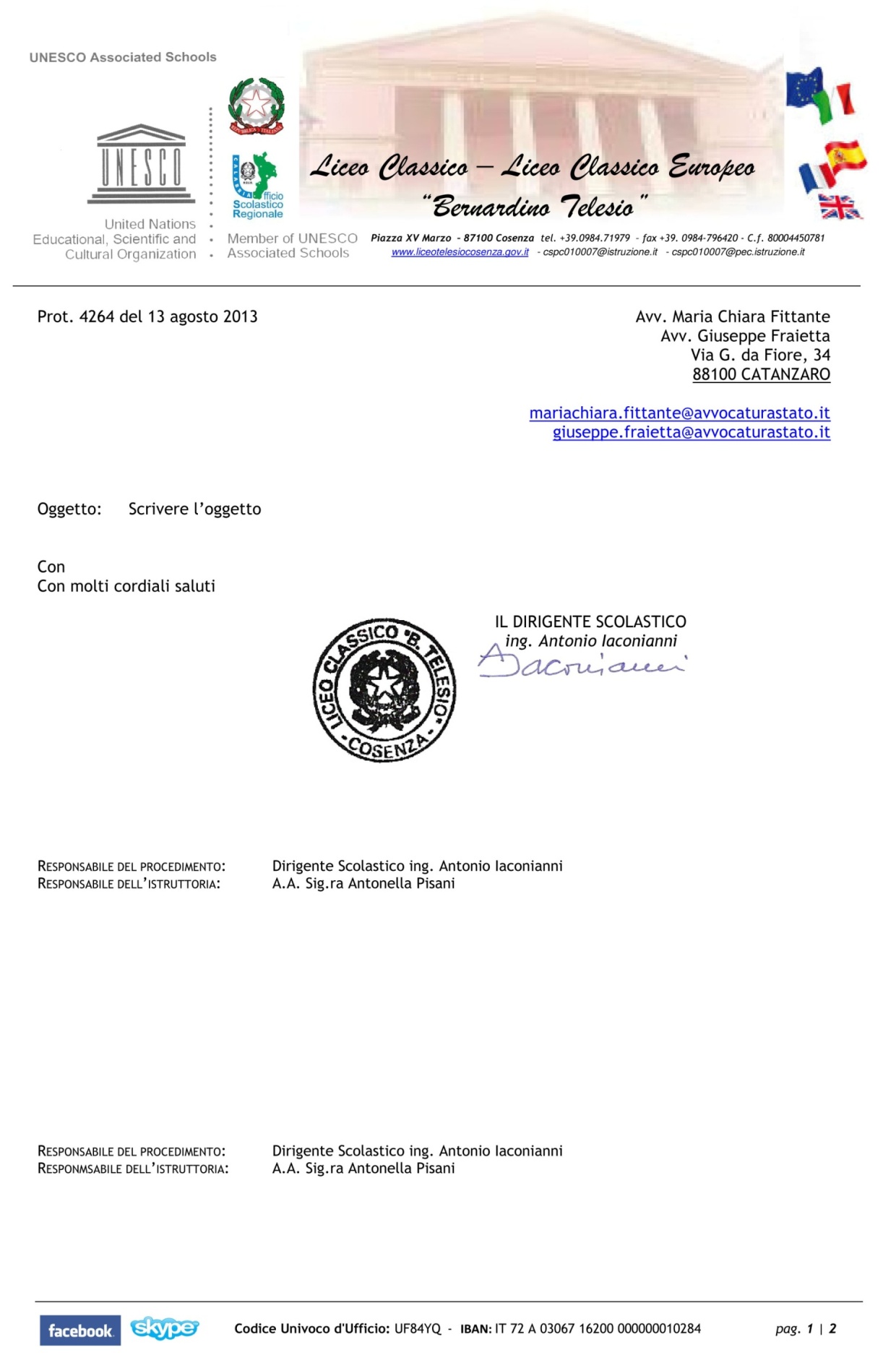 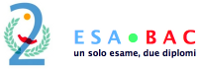 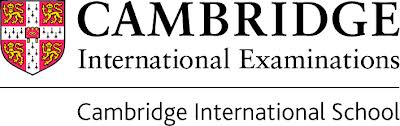 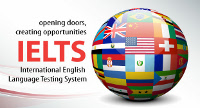 Giorno         Dalle oreAlle oreGiorno         Dalle oreAlle oreGiornoDalle oreAlle oreGiornoDalle oreAlle oreGiornoDalle oreAlle oreGiornoDalle oreAlle oreComputer  Postazione mobileCasse Proiettore Strumentazione ScientificaamplificatoreLIMPianoforteAltro (specificare)N°Nome alunnoClasseN°Nome alunnoclasseUFFICIO DI PERTINENZACOMPITOSINOUfficio Alunni prof.ssa GarennaControllo autorizzazioniSegreteria alunniAnnotazione su registriInvio comunicazioni a famiglieSegreteria docentiStipula nomineUfficio protocollo Attività da protocollareUfficio 2 Prof. SposatoSostituzione docentiURP prof.ssa OrangesArchiviazione Allegato 1N°Nome alunnoClasseN°Nome alunnoclasse